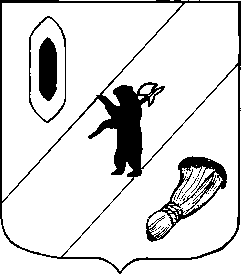 АДМИНИСТРАЦИЯ  ГАВРИЛОВ-ЯМСКОГОМУНИЦИПАЛЬНОГО  РАЙОНАПОСТАНОВЛЕНИЕ07.12.2015 № 1385О согласии на заключение договоров безвозмездного временного пользования нежилыми помещениями муниципальным образовательным организациям (учреждениям) Гаврилов-Ямского муниципального районаРассмотрев обращение Управления образования, руководствуясь статьёй 15 Федерального закона от 29.12.2012 № 273-ФЗ «Об образовании в Российской Федерации», статьёй 296 Гражданского кодекса Российской Федерации, статьёй 9.2 Федерального закона от 12.01.1996 № 7-ФЗ «О некоммерческих организациях», статьёй 17.1 Федерального закона от 26.07.2006 № 135-ФЗ «О защите конкуренции», решением Собрания представителей Гаврилов-Ямского муниципального района от 18.12.2014 № 47 «Об утверждении Положения о порядке управления и распоряжения имуществом, находящимся в собственности Гаврилов-Ямского муниципального района, статьями 26, 31 и 41 Устава Гаврилов-Ямского муниципального района,АДМИНИСТРАЦИЯ МУНИЦИПАЛЬНОГО РАЙОНА ПОСТАНОВЛЯЕТ:1. Дать согласие муниципальным образовательным организациям (учреждениям) Гаврилов-Ямского муниципального района, далее по тексту «Ссудодателям», на передачу принадлежащих им на праве оперативного управления нежилых помещений в безвозмездное временное пользование иным муниципальным образовательным организациям (учреждениям) Гаврилов-Ямского муниципального района, далее по тексту «Ссудополучателям», с целью использования переданных помещений на время проведения занятий при осуществлении  образовательной деятельности по реализации образовательных программ Ссудополучателем.2. Установить, что договор безвозмездного временного пользования нежилыми помещениями может быть заключён сторонами при соблюдении следующих условий:2.1. Заключение договора безвозмездного временного пользования нежилыми помещениями не повлияет на выполнение муниципального задания и реализацию образовательных программ Ссудодателем;2.2. Проект договора безвозмездного временного пользования соответствует утверждённому типовому договору безвозмездного временного пользования нежилыми помещениями и согласован с Управлением образования Администрации Гаврилов-Ямского муниципального района. 2.3. Ссудополучатель будет использовать переданные нежилые помещения Ссудодателя исключительно для реализации образовательных программ в соответствии с лицензией на оказание образовательных услуг и выполнения утверждённого учредителем муниципального задания. 3. Утвердить типовую форму договора безвозмездного временного пользования нежилыми помещениями, заключаемого между муниципальными образовательными организациями (учреждениями) Гаврилов-Ямского муниципального района.4. Установить, что регистрацию и учёт заключённых муниципальными образовательными организациями (учреждениями) Гаврилов-Ямского муниципального района договоров безвозмездного временного пользования нежилыми помещениями осуществляет Управление образования Гаврилов-Ямского муниципального района. 5. Контроль за исполнением постановления возложить на первого заместителя Главы Администрации Гаврилов-Ямского муниципального района Забаева А.А.6. Постановление вступает в силу с момента подписания.7. Опубликовать настоящее постановление в печати и на официальном сайте Администрации Гаврилов-Ямского муниципального района в сети Интернет.Глава Администрациимуниципального района						В.И.СеребряковУтвержденопостановлением Администрации Гаврилов-Ямского муниципального района   от 07.12.2015 № 1385Типовая форма договора безвозмездного временного пользования нежилыми помещениями, заключаемого между муниципальными образовательными организациями (учреждениями) Гаврилов-Ямского муниципального района«СОГЛАСОВАНО»Управление образования Администрации Гаврилов-Ямского муниципального районаНачальник Управления____________________ В.Ю. Хайданов«____»_____________ 20____год М.П.Договор №  ___безвозмездного временного пользования нежилыми помещениямиг. Гаврилов-Ям						от «____»____________20___г.Муниципальное образовательное учреждение_________________________, в дальнейшем именуемое «Ссудодатель», в лице руководителя ФИО, действующего на основании Устава, утверждённого постановлением Администрации Гаврилов-Ямского муниципального района от ________г. № _____, с одной стороны, и Муниципальное образовательное учреждение_________________________, в дальнейшем именуемое «Ссудополучатель», в лице руководителя ФИО, действующего на основании Устава, утверждённого постановлением Администрации Гаврилов-Ямского муниципального района от ________г. № _____, с другой стороны, вместе именуемые в дальнейшем «Сторонами», руководствуясь постановлением Администрации Гаврилов-Ямского муниципального района от 07.12.2015 № 1385 «О согласии на заключение договоров безвозмездного временного пользования нежилыми помещениями муниципальным образовательным организациям (учреждениям) Гаврилов-Ямского муниципального района» заключили настоящий договор о нижеследующем:1. Общие положения1.1 По настоящему договору Ссудодатель обязуется предоставить Ссудополучателю в безвозмездное временное  пользование нежилые помещения, перечень и схема расположения которых указаны в приложении  к настоящему договору, далее именуемые «Помещения», для использования их в целях осуществления образовательной деятельности, на время проведения занятий преподавателями Ссудополучателя по образовательным программам________________________, в количестве _______ часов в соответствии с графиком безвозмездного временного пользования помещениями (согласованным сторонами расписанием занятий), указанным в приложении  к настоящему договору.1.2. Предоставляемые по настоящему договору нежилые помещения расположены в нежилом здании по адресу _____________________ принадлежащем на праве собственности Гаврилов-Ямскому муниципальному району и закреплённом на праве оперативного управления за Ссудодателем, что подтверждается «Свидетельством о государственном регистрации права» _____ № _________, выданным _________________________ «___» _______ 20___ г., о чем в Едином государственном реестре прав на недвижимое имущество и сделок «___» _______ 20___ г.  сделана запись регистрации № ____________________.1.3. Помещения предоставляются в безвозмездное временное пользование вместе с принадлежностями и оборудованием, находящимися в помещениях, именуемым в дальнейшем «Имущество».1.4. Ссудодатель не отвечает за недостатки предоставленных в безвозмездное временное пользование помещений и имущества, которые были им оговорены при заключении договора либо были заранее известны Ссудополучателю, либо должны были быть обнаружены Ссудополучателем во время осмотра имущества при заключении договора или при его предоставлении.1.5. Содержание помещений и имущества, указанных в приложении №1 к настоящему договору, а также компенсация возникающих расходов, связанных с организацией образовательной деятельности: коммунальные платежи (горячее и холодное водоснабжение, водоотведение, теплоснабжение (отопление), электроснабжение, вывоз мусора) возлагается на  Ссудодателя.1.6 Сведения об Объекте, изложенные в Договоре и приложениях к нему, являются достаточными для надлежащего использования Помещений и имущества в соответствии с целями, указанными в п.1.1 Договора. Иные документы, помимо указанных в настоящем Договоре, не передаются.Техническое описание и планы помещений содержатся в техническом паспорте здания.2.Обязанности сторон2.1. Ссудодатель обязуется:2.1.1. Обеспечить доступ уполномоченных представителей Ссудополучателя и обучаемых в Помещения за 15 минут до начала занятий в соответствии с утверждённым графиком занятий, указанным в приложении 2 к настоящему  договору.2.1.2. Контролировать выполнение представителями  Ссудополучателя условий настоящего Договора по пользованию помещениями и имуществом.2.1.3. В случае выявления нарушений со стороны Ссудополучателем условий использования помещений и имущества в срок не более 5 рабочих дней с момента выявления нарушения проинформировать Ссудополучателя и дать предложения по устранению нарушений.2.1.4. Обеспечить при необходимости оказание первичной медико-санитарной помощи обучающимся в порядке, установленном действующим законодательством на собственных площадях силами штатных медицинских работников.2.2. Ссудополучатель обязуется:2.2.1. Использовать имущество по назначению, указанному в п. 1.1 Договора.2.2.2. Поддерживать имущество, полученное в безвозмездное временное пользование, в исправном состоянии, включая текущий и капитальный ремонт.2.2.3. Не производить перепланировку, реконструкцию, капитальный ремонт помещения, предоставленного в безвозмездное временное пользование, без письменного согласия Ссудодателя и наличия технической документации, согласованной в установленном порядке.2.2.4. Обеспечивать сохранность помещений и имущества и нести ответственность за причинённый имуществу ущерб в полном объёме в соответствии с действующим законодательством и условиями настоящего договора.2.2.5. Нести все расходы, в том числе по возмещению ущерба и компенсации морального вреда, связанные с причинением имуществом вреда третьим лицам по вине Ссудополучателя.2.2.6. В случае изменения наименования, адреса, а также ликвидации или реорганизации Ссудополучателя известить Ссудодателя о произошедших изменениях в течение десяти рабочих дней с момента государственной регистрации соответствующих изменений путём представления копий соответствующих документов.2.2.7. В течение суток извещать Ссудодателя о всяком повреждении, аварии или ином событии, нанесшем (или грозящим нанести) помещениям ущерб, и своевременно принимать все возможные меры по предотвращению угрозы против дальнейшего разрушения или повреждения имущества.2.2.9. Не передавать помещения третьим лицам либо иным образом распоряжаться помещениями и расположенным в них оборудованием.2.2.10 Создавать условия для охраны здоровья обучающихся при организации образовательной деятельность путем обеспечения:- безопасности обучающихся во время проведения занятий;- соблюдения санитарно-эпидемиологических норм и правил;- текущего контроля за состоянием здоровья обучающихся во время проведения занятий;- определения оптимальной учебной, внеучебной нагрузки, режима занятий, продолжительности перемен;- пропаганды и обучения навыкам здорового образа жизни, требованиям охраны труда.2.2.11. Освободить помещения после проведения занятий в течение 15 минут и сдать помещения и оборудование уполномоченному лицу Ссудодателя.2.3. Ссудодатель имеет право:2.3.1.  Контролировать исполнение Ссудополучателем условий настоящего договора.2.3.2. Расторгнуть настоящий договор и потребовать возмещения убытков, если Ссудополучатель пользуется принятым в безвозмездное временное пользование помещениями и имуществом не в соответствии с условиями настоящего договора или назначением  имущества.2.4. Ссудополучатель имеет право:2.4.1. Производить за счёт собственных средств, не подлежащих возмещению, текущий и капитальный ремонт, модернизацию, а также отделимые и неотделимые улучшения принятого в безвозмездное временное пользование помещений и имущества только при наличии письменного согласия Ссудодателя  и по согласованию с соответствующими уполномоченными органами в случаях, когда такое согласование необходимо, в соответствии с действующим законодательством и при условии, что такая модернизация не ухудшит техническое состояние предоставленных по договору помещений.3. Ответственность по договору3.1. За нарушение условий договора стороны несут ответственность в соответствии с действующим законодательством Российской Федерации.3.2. Ссудополучатель несет риск случайной гибели или случайного повреждения принятого в безвозмездное временное пользование имущества, если оно уничтожено или испорчено в связи с тем, что Ссудополучатель использовал его не в соответствии с условиями настоящего договора или его назначением либо передал имущество третьему лицу, а также если с учетом фактических обстоятельств мог предотвратить его гибель или повреждение.3.3. В том случае если в результате действий Ссудополучателя техническое состояние имущества ухудшено в большей степени, чем при нормальном износе, Ссудополучатель возмещает Ссудодателю ущерб, либо производит за свой счет работы по приведению имущества в техническое состояние, соответствующее уровню нормального износа, по согласованию со Ссудодателем.3.4. Ссудополучатель несет ответственность за нарушение установленных правил эксплуатации помещений и имущества. В случае нанесения Ссудодателю ущерба от нарушения Ссудополучателем указанных правил Ссудополучатель обязан возместить Ссудодателю причиненный ущерб в полном объеме на основании данных оценки ущерба, подготовленных в соответствии с положениями действующего законодательства.3.5. Ссудополучатель несет ответственность за нарушение правил пожарной безопасности, правил эксплуатации электроустановок, правил и норм технической эксплуатации имущества и т.д., в случае нанесения Ссудодателю ущерба от нарушения Ссудополучателем указанных правил Ссудополучатель обязан возместить Ссудодателю или третьим лицам причиненный ущерб в полном объеме на основании данных оценки ущерба, подготовленной независимой лицензированной организацией.4. Вступление в силу, изменение и прекращение Договора4.1. Изменение условий договора осуществляется по письменному соглашению сторон и оформляется дополнительным соглашением к настоящему договору.4.2. Действие настоящего договора прекращается по соглашению сторон в случае ликвидации или реорганизации Ссудополучателя и в случае одностороннего отказа от исполнения настоящего договора.4.3. Ссудодатель вправе в одностороннем порядке полностью отказаться от исполнения настоящего договора и расторгнуть его во внесудебном порядке (пункт 3 статьи 450 Гражданского кодекса Российской Федерации):-  если Ссудополучатель не исполняет обязательства по настоящему договору;- если Ссудополучатель умышленно ухудшает техническое состояние имущества;- по иным основаниям, предусмотренным действующим законодательством.4.4. В случае принятия Ссудодателем решения о досрочном прекращении действия настоящего договора в одностороннем порядке Ссудодатель направляет Ссудополучателю соответствующее письменное уведомление. Настоящий договор считается расторгнутым по истечении тридцати дней с момента отправления соответствующего уведомления.4.5. Ссудополучатель вправе полностью отказаться от настоящего договора, предупредив о своём намерении Ссудодателя не менее чем за десять дней до срока предполагаемого прекращения действия договора.4.6. Настоящий Договор подлежит обязательному согласованию с Управлением образования Администрации Гаврилов-Ямского МР и может быть подписан сторонами (заключён)  только после такого согласования.4.7. Настоящий Договор вступает в силу с даты подписания Сторонами и действует до _________________.5. Прочие условия5.1. Споры и разногласия, возникающие при выполнении настоящего договора, разрешаются в порядке, предусмотренном действующим законодательством по месту нахождения Ссудодателя.5.2. Все уведомления и извещения, предусмотренные настоящим Договором, направляются с уведомлением о вручении.5.3. Обо всех изменениях в адресах и реквизитах стороны должны немедленно информировать друг друга.5.4. Ссудополучатель не имеет права передавать свои права и обязанности, вытекающие из настоящего Договора, третьим лицам.5.6. Настоящий Договор составлен в 3 экземплярах. Один хранится у Ссудодателя, один - у Ссудополучателя, один - в Управлении образования Администрации Гаврилов-Ямского муниципального района.5.7. К договору прилагаются и являются его неотъемлемой частью Перечень и схема расположения помещений, Перечень принадлежностей и оборудования, передаваемых по данному договору, а также График безвозмездного временного пользования передаваемым по данному договору помещениями и имуществом. 6. Юридические адреса и реквизиты сторон:Приложение к договору безвозмездного временного пользования от __________20__г. №___Переченьпомещений и имущества, предоставляемых по договору 1. Образовательная программа____________________________________, Направление_______________________________________________________, Педагог (ФИО)_____________________________________________________ Ответственное лицо _________________________________________________Общее количество часов занятий по договору   ___________ часовАдрес здания, в котором находятся помещения:__________________________________________________________________Перечень предоставляемых помещенийСхема расположения предоставляемых  помещений:Перечень оборудования и принадлежностей, предоставляемых по договоруГрафик безвозмездного временного пользования(Расписание занятий)Ссудодатель:(Полное наименование, юридический адрес, платёжные реквизиты, ФИО и должность руководителя, подпись печать) Ссудополучатель:(Полное наименование, юридический адрес, платёжные реквизиты, ФИО и должность руководителя, подпись печать)№Наименование и номер помещения по техническому паспорту (его функциональное назначение)Площадькв.м.123456ИТОГОИТОГО№ 
п/пНаименование (основные характеристики)Количество, штукИнвентарный номерИтогоИтого№п/пФИО педагогаНаправлениеПН(помещение, время)ВТ(помещение, время)СР(помещение, время)ЧТ(помещение, время)ПТ(помещение, время)СБ(помещение, время)ВС(помещение, время)123Ссудодатель:(Полное наименование, юридический адрес, платёжные реквизиты, ФИО и должность руководителя, подпись печать) Ссудополучатель:(Полное наименование, юридический адрес, платёжные реквизиты, ФИО и должность руководителя, подпись печать)